ARTICULO 10 LAIPNUMERAL 8MES DE OCTUBRE     2020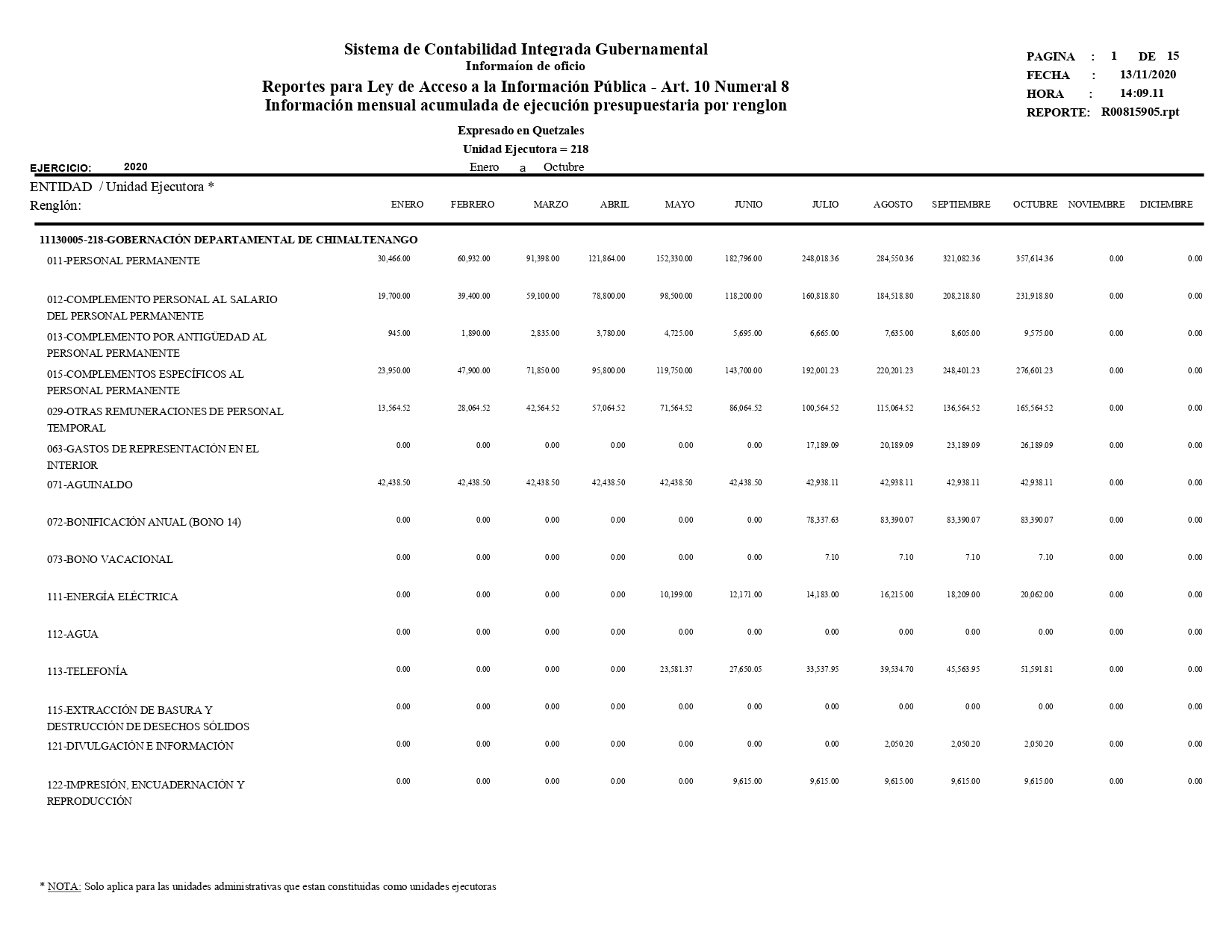 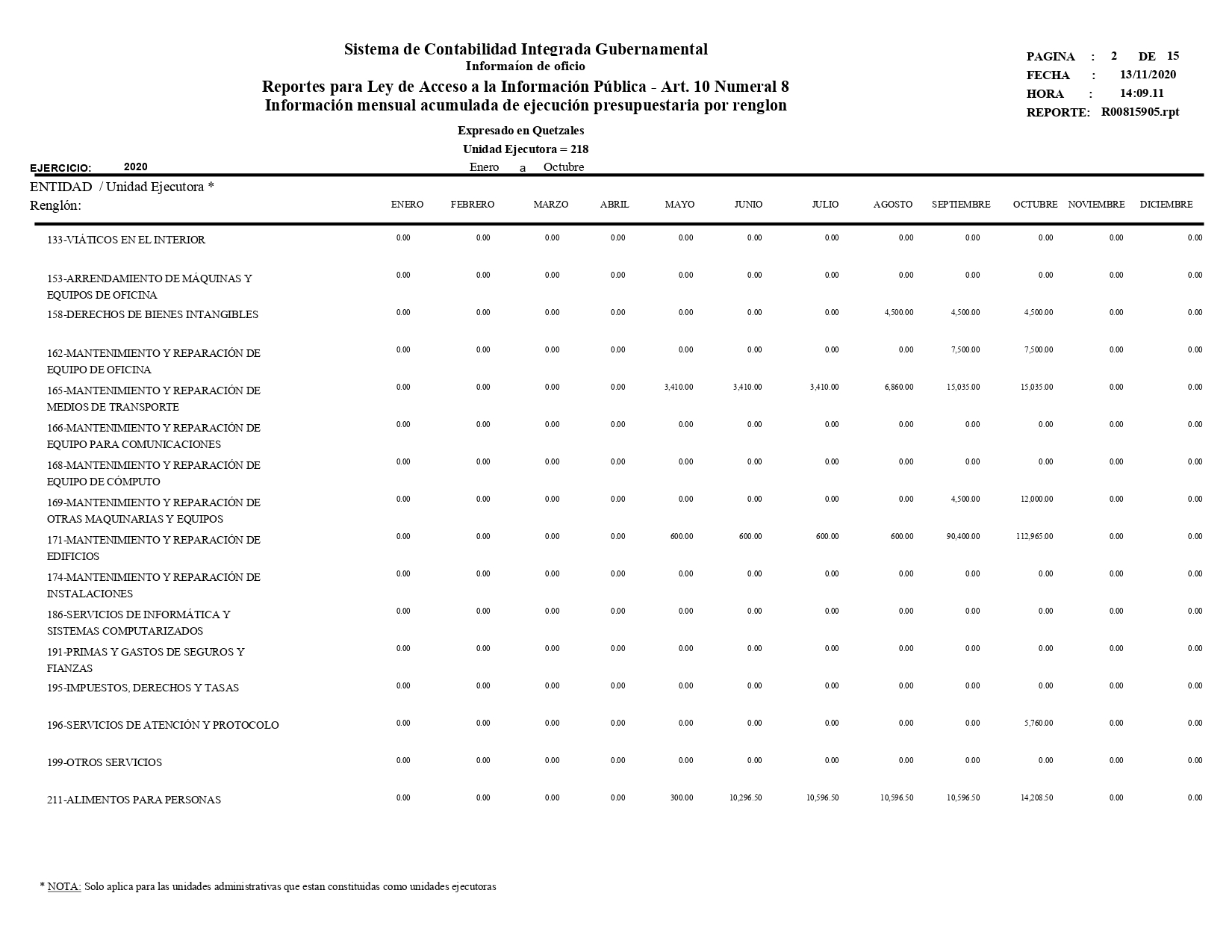 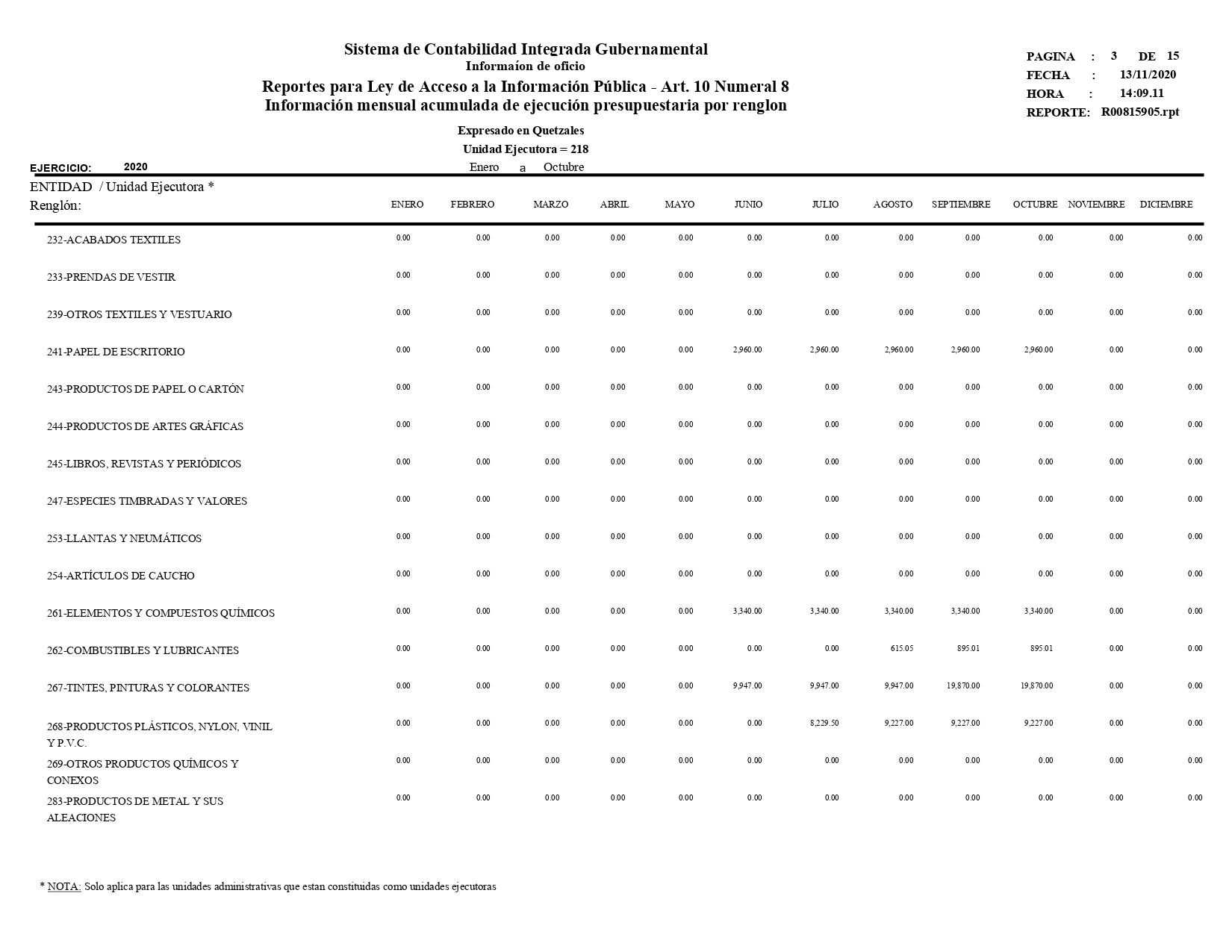 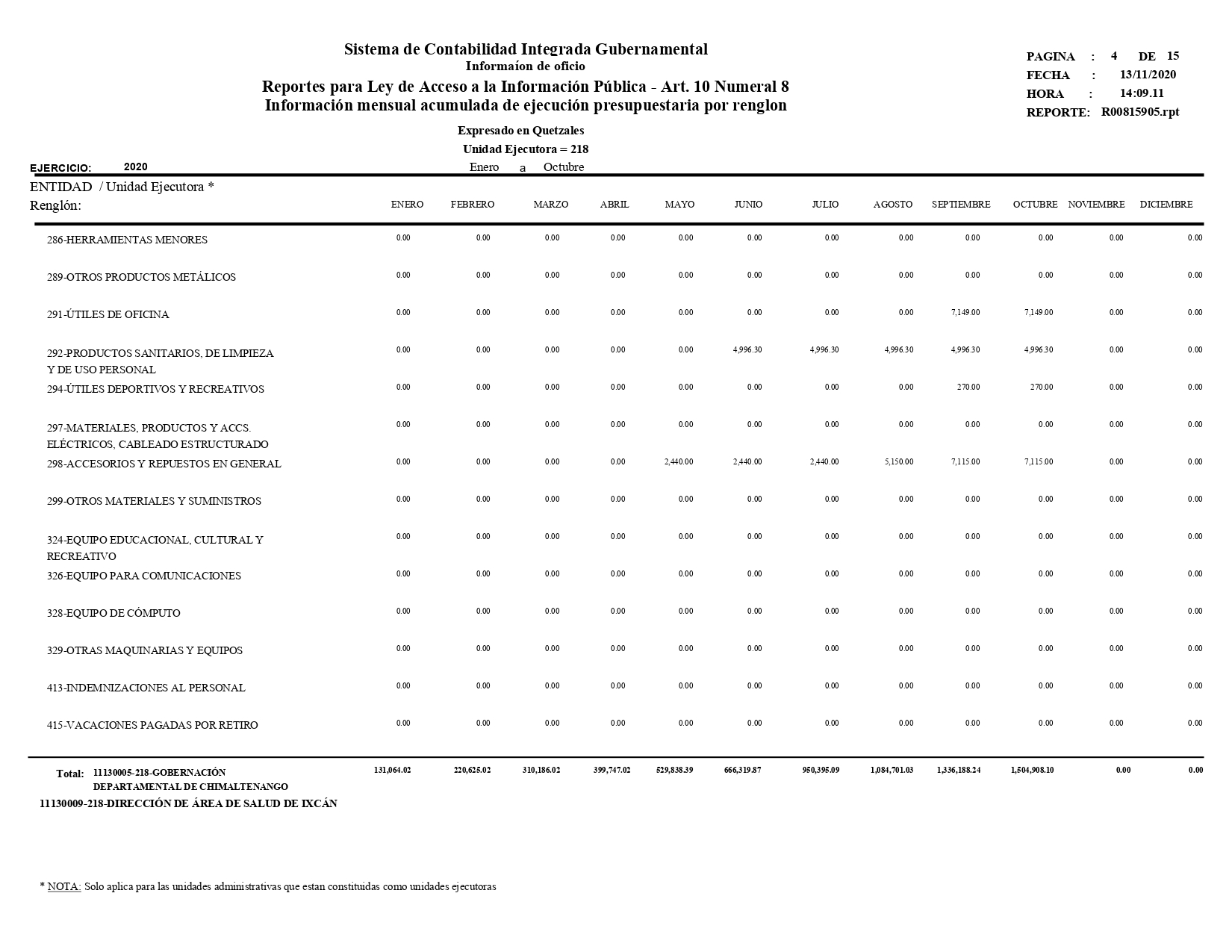 